Sixteenth Sunday after PentecostSeptember 25th, 2022 at 10:00 a.m.The Holy Eucharist: Rite II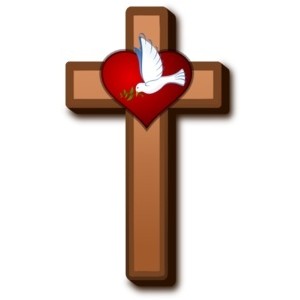 ++++++++++++++++++++++++++++++++++++++++++INFORMATION FOR NEWCOMERS: WELCOME TO CHRIST CHURCH!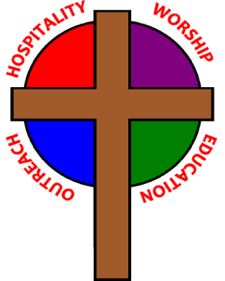 Our motto is true whether you're here for the very first timeor you've been a member for decades –There is a place for you at God's Table!The worship service has two main parts: the Liturgy of the Word, which includes Scripture readings and a sermon, and the Liturgy of the Table, which is also called Holy Eucharist or Communion. You will notice moments in the service when people stand, kneel, bow, and make the sign of the cross. There is no one “right” way to worship, so do what is comfortable for you at any given time in worship. All Baptized Christians are welcome at Christ’s Table for Communion. If you do not wish to receive communion, you may come forward and request a blessing. If you wish to receive communion in your pew, please notify the ushers. And if you need a gluten-free wafer, just let Rev’d Charles know.If you have not been baptized, or if you have questions about Holy Baptism, please talk to Rev’d Charles Wilson after the service -- the people of Christ Church would love to walk with you to your baptism and beyond!When you enter a Christ Episcopal Church worship service/event, you will be entering an area where photography, video and audio recording may occur.The Holy Eucharist Rite IIPRELUDE: "Andantino" - Cesar FrankOPENING HYMN: “The King of love my shepherd is”                                                                     Hymnal 645THE LITURGY OF THE WORDOPENING ACCLAMATIONCelebrant: Blessed be God: Father, Son, and Holy Spirit.People:      And blessed be his kingdom, now and forever. Amen.COLLECT FOR PURITYAlmighty God, to you all hearts are open, all desires known, and from you no secrets are hid cleanse the thoughts of our hearts by the inspiration of your Holy Spirit, that we may perfectly love you, and worthily magnify your holy Name; through Christ our Lord. Amen.GLORIA                                                                                                                                            Hymnal S278Glory to God in the highest, and peace to his people on earth.Lord God, heavenly King, almighty God and Father,we worship you, we give you thanks, we praise you for your glory.Lord Jesus Christ, only Son of the Father, Lord God, Lamb of God, you take away the sin of the world: have mercy on us; you are seated at the right hand of the Father: receive our prayer.For you alone are the Holy One, you alone are the Lord,you alone are the Most High, Jesus Christ, with the Holy Spirit, in the glory of God the Father. Amen.THE COLLECT O God, you declare your almighty power chiefly in showing mercy and pity: Grant us the fullness of your grace, that we, running to obtain your promises, may become partakers of your heavenly treasure; through Jesus Christ our Lord, who lives and reigns with you and the Holy Spirit, one God, for ever and ever. Amen.THE LESSONSTHE FIRST READING                                                                                                   Jeremiah 32:1-3a, 6-15The word that came to Jeremiah from the Lord in the tenth year of King Zedekiah of Judah, which was the eighteenth year of Nebuchadrezzar. At that time the army of the king of Babylon was besieging Jerusalem, and the prophet Jeremiah was confined in the court of the guard that was in the palace of the king of Judah, where King Zedekiah of Judah had confined him.Jeremiah said, The word of the Lord came to me: Hanamel son of your uncle Shallum is going to come to you and say, "Buy my field that is at Anathoth, for the right of redemption by purchase is yours." Then my cousin Hanamel came to me in the court of the guard, in accordance with the word of the Lord, and said to me, "Buy my field that is at Anathoth in the land of Benjamin, for the right of possession and redemption is yours; buy it for yourself." Then I knew that this was the word of the Lord.And I bought the field at Anathoth from my cousin Hanamel, and weighed out the money to him, seventeen shekels of silver. I signed the deed, sealed it, got witnesses, and weighed the money on scales. Then I took the sealed deed of purchase, containing the terms and conditions, and the open copy; and I gave the deed of purchase to Baruch son of Neriah son of Mahseiah, in the presence of my cousin Hanamel, in the presence of the witnesses who signed the deed of purchase, and in the presence of all the Judeans who were sitting in the court of the guard. In their presence I charged Baruch, saying, Thus says the Lord of hosts, the God of Israel: Take these deeds, both this sealed deed of purchase and this open deed, and put them in an earthenware jar, in order that they may last for a long time. For thus says the Lord of hosts, the God of Israel: Houses and fields and vineyards shall again be bought in this land.Lector: The Word of the Lord.People:  Thanks be to God.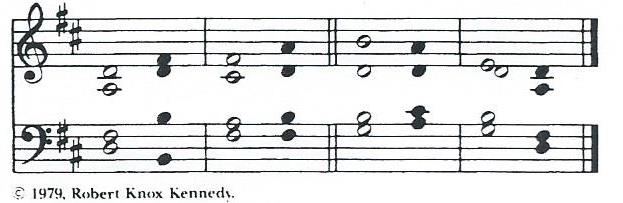 THE RESPONSE                                                                                                       PSALM 91:1-6, 14-161 He who dwells in the shelter of the Most High, *
abides under the shadow of the Almighty.2 He shall say to the Lord, "You are my refuge and my stronghold, *
my God in whom I put my trust."3 He shall deliver you from the snare of the hunter *
and from the deadly pestilence.4 He shall cover you with his pinions, and you shall find refuge under his wings; *
his faithfulness shall be a shield and buckler.5 You shall not be afraid of any terror by night, *
nor of the arrow that flies by day;6 Of the plague that stalks in the darkness, *
nor of the sickness that lays waste at mid-day.14 Because he is bound to me in love, therefore will I deliver him; *
I will protect him, because he knows my Name.15 He shall call upon me, and I will answer him; *
I am with him in trouble; I will rescue him and bring him to honor.16 With long life will I satisfy him, *
and show him my salvation.THE SECOND LESSON                                                                                                         1 Timothy 6:6-19There is great gain in godliness combined with contentment; for we brought nothing into the world, so that we can take nothing out of it; but if we have food and clothing, we will be content with these. But those who want to be rich fall into temptation and are trapped by many senseless and harmful desires that plunge people into ruin and destruction. For the love of money is a root of all kinds of evil, and in their eagerness to be rich some have wandered away from the faith and pierced themselves with many pains.But as for you, man of God, shun all this; pursue righteousness, godliness, faith, love, endurance, gentleness. Fight the good fight of the faith; take hold of the eternal life, to which you were called and for which you made the good confession in the presence of many witnesses. In the presence of God, who gives life to all things, and of Christ Jesus, who in his testimony before Pontius Pilate made the good confession, I charge you to keep the commandment without spot or blame until the manifestation of our Lord Jesus Christ, which he will bring about at the right time-- he who is the blessed and only Sovereign, the King of kings and Lord of lords. It is he alone who has immortality and dwells in unapproachable light, whom no one has ever seen or can see; to him be honor and eternal dominion. Amen.As for those who in the present age are rich, command them not to be haughty, or to set their hopes on the uncertainty of riches, but rather on God who richly provides us with everything for our enjoyment. They are to do good, to be rich in good works, generous, and ready to share, thus storing up for themselves the treasure of a good foundation for the future, so that they may take hold of the life that really is life.Lector: The Word of the Lord.People:  Thanks be to God.SEQUENCE HYMN: “Fight the good fight with all thy might”                                                         Hymnal 552GOSPELCelebrant: The Holy Gospel of our Lord Jesus Christ according to Luke (Luke 16:19-31).People:   Glory to you, Lord Christ.Jesus said, "There was a rich man who was dressed in purple and fine linen and who feasted sumptuously every day. And at his gate lay a poor man named Lazarus, covered with sores, who longed to satisfy his hunger with what fell from the rich man's table; even the dogs would come and lick his sores. The poor man died and was carried away by the angels to be with Abraham. The rich man also died and was buried. In Hades, where he was being tormented, he looked up and saw Abraham far away with Lazarus by his side. He called out, `Father Abraham, have mercy on me, and send Lazarus to dip the tip of his finger in water and cool my tongue; for I am in agony in these flames.' But Abraham said, `Child, remember that during your lifetime you received your good things, and Lazarus in like manner evil things; but now he is comforted here, and you are in agony. Besides all this, between you and us a great chasm has been fixed, so that those who might want to pass from here to you cannot do so, and no one can cross from there to us.' He said, `Then, father, I beg you to send him to my father's house-- for I have five brothers-- that he may warn them, so that they will not also come into this place of torment.' Abraham replied, `They have Moses and the prophets; they should listen to them.' He said, `No, father Abraham; but if someone goes to them from the dead, they will repent.' He said to him, `If they do not listen to Moses and the prophets, neither will they be convinced even if someone rises from the dead.'"Celebrant: The Gospel of the Lord.People:   Praise to you, Lord Christ.Sermon                                                                    The Rev’d Charles WilsonTHE NICENE CREED   We believe in one God, the Father, the Almighty,             maker of heaven and earth, of all that is, seen and unseen.We believe in one Lord, Jesus Christ, the only Son of God,	eternally begotten of the Father, God from God, 	Light from Light, true God from true God,	begotten, not made, of one Being with the Father.	Through him all things were made.	For us and for our salvation he came down from heaven,             by the power of the Holy Spirit he became incarnate from the Virgin Mary,
            and was made man.	For our sake he was crucified under Pontius Pilate;	he suffered death and was buried.On the third day he rose again in accordance with the Scriptures; he ascended into heaven and is seated at the right hand of the Father.  He will come again in glory to judge the living and the dead, and his kingdom will have no end.We believe in the Holy Spirit, the Lord, the giver of life,	who proceeds from the Father, and the Son.	With the Father and the Son he is worshiped and glorified,	He has spoken through the Prophets.	We believe in one holy catholic and apostolic Church.	We acknowledge one baptism for the forgiveness of sins.	We look for the resurrection of the dead, and the life of the world to come. AmenTHE PRAYERS OF THE PEOPLEIn peace, we pray to you Lord God. (Congregational responses are in bold)SilenceBlessed are you eternal God,
to be praised and glorified forever.Hear us as we pray for the unity of the Church.
May we all be one, that the world may come to know you.Grant that every member of the Church may truly and humbly serve you,
that the life of Christ may be revealed in us.We remember those who have died.
Into your hands we commend them.We praise you for all your saints who have entered eternal glory.May we also come to share your heavenly kingdom.Have compassion on those who suffer from sickness, grief or trouble, especially Margaret Mattox, Joy Bartenstein, Dodi Holmes, Martha Chaney, Charlene Schreiber, Alice Kelly, Barb Kelly, Joni Pulver, Traudie Milleck, and Keith Harbaugh. In your presence may they find strength. Look with kindness on our homes and families, and all who celebrate birthdays this week especially, Myra Dean Banion, Jake Studebaker, Diana DeVoe. Grant that your love may grow in our hearts.Make us alive to the needs of our community, and bless the holy work of Rainbow Table, Springfield Promise Neighborhood, Springfield Peace Center, and Partners in Ministry in Liberia .Help us to share one another’s joys and burdens.Inspire and lead those who hold authority in the nations of the world.
Guide us and all people in the way of justice and peace.We pray for the leadership and future of this congregation during this time of transition and discernment of our common life and ministry. Uphold us in word, in sacrament and in one another; in change and in challenge; in humility and in hope.  That we may continue the work you have given us to do.For Justin, Archbishop of Canterbury; Michael, our Presiding Bishop; Wayne, our Bishop; Charles, our Celebrant; and all who minister in Christ, that they may be firmly rooted in your truth and love. Inspire us and give us courage to proclaim your Gospel of Resurrection.THE COLLECT FOR PEACEGrant, O God, that your holy and life-giving Spirit may so move every human heart, that barriers which divide us may crumble, suspicions disappear, and hatreds cease; that our divisions being healed, we may live in justice and peace; through Jesus Christ our Lord. Amen.THE CONFESSION AND ABSOLUTIONCelebrant:  Let us confess our sins against God and our neighbor.All:	      Most merciful God, we confess that we have sinned against you in thought, word, and deed, by what we have done, and by what we have left undone. We have not loved you with our whole heart; we have not loved our neighbors as ourselves. We are truly sorry and we humbly repent. For the sake of your Son Jesus Christ, have mercy on us and forgive us; that we may delight in your will, and walk in your ways, to the glory of your Name. Amen.Celebrant:  May Almighty God, who has redeemed us and made us his children through the resurrection of his Son our Lord, bestow upon you the riches of his blessing. Amen. THE PEACEANNOUNCEMENTSOFFERTORY HYMN: "Creating God, Your Fingers Trace" - Walker/arr. JohnsonPRESENTATION OF THE GIFTS                                                                                               Hymnal 380, v. 3Praise God from whom all blessings flow;praise God, all creatures here below;praise God above, ye heavenly host:praise Father, Son, and Holy Ghost                                THE HOLY COMMUNIONTHE GREAT THANKSGIVING: EUCHARISTIC PRAYER A                        The Lord be with you.People        And also with you.Celebrant   Lift up your hearts.People        We lift them to the Lord.Celebrant    Let us give thanks to the Lord our God.People         It is right to give God thanks and praise.It is right, and a good and joyful thing, always and everywhere to give thanks to you, Father Almighty, Creator of heaven and earth. Through Jesus Christ our Lord. In fulfillment of his true promise, the Holy Spirit came down from heaven, lighting upon the disciples, to teach them and to lead them into all truth; uniting peoples of many tongues in the confession of one faith, and giving to your Church the power to serve you as a royal priesthood, and to preach the Gospel to all nations.Therefore we praise you, joining our voices with Angels and Archangels and with all the company of heaven, who forever sing this hymn to proclaim the glory of your Name:	                                                                                                               Holy, holy, holy Lord, God of power and might,                        Hymnal S130heaven and earth are full of your glory.Hosanna in the highest. Hosanna in the highest.Blessed is he who comes in the name of the Lord.Hosanna in the highest. Hosanna in the highest.Holy and gracious Father: In your infinite love you made us for yourself; and, when we had fallen into sin and become subject to evil and death, you, in your mercy, sent Jesus Christ, your only and eternal Son, to share our human nature, to live and die as one of us, to reconcile us to you, the God and Father of all.  He stretched out his arms upon the cross, and offered himself in obedience to your will, a perfect sacrifice for the whole world.On the night he was handed over to suffering and death, our Lord Jesus Christ took bread; and when he had given thanks to you, he broke it, and gave it to his disciples, and said, “Take, eat: This is my Body, which is given for you. Do this for the remembrance of me.”After supper he took the cup of wine; and when he had given thanks, he gave it to them, and said, “Drink this, all of you: This is my Blood of the new Covenant, which is shed for you and for many for the forgiveness of sins. Whenever you drink it, do this for the remembrance of me.”Therefore we proclaim the mystery of faith:Christ has died.Christ is risen.Christ will come again.We celebrate the memorial of our redemption, O Father, in this sacrifice of praise and thanksgiving. Recalling his death, resurrection, and ascension, we offer you these gifts. Sanctify them by your Holy Spirit to be for your people the Body and Blood of your Son, the holy food and drink of new and unending life in him. Sanctify us also that we may faithfully receive this holy Sacrament, and serve you in unity, constancy, and peace; and at the last day bring us with all your saints into the joy of your eternal kingdom.All this we ask through your Son Jesus Christ. By him, and with him, and in him, in the unity of the Holy Spirit all honor and glory is yours, Almighty Father, now and forever.  Amen.And now, as our Savior Christ has taught us, we are bold to say,Our Father, who art in heaven, hallowed be thy name,thy kingdom come, thy will be done, on earth as it is in heaven.Give us this day our daily bread.And forgive us our trespasses, as we forgive those who trespass against us.And lead us not into temptation, but deliver us from evil.For thine is the kingdom, and the power, and the glory,forever and ever.  Amen.THE BREAKING OF THE BREAD			                                                                         Hymnal S164Jesus, Lamb of God, have mercy on us.Jesus, bearer of our sins, have mercy on us.Jesus, redeemer, redeemer of the world,Give us your peace. Give us your peace.THE INVITATION TO COMMUNION COMMUNION HYMN: “Come with us, O blessed Jesus”                                                               Hymnal 336PRAYER AFTER COMMUNION- Celebrant and people togetherEternal God, heavenly Father, you have graciously accepted us as living members of your Son our Savior Jesus Christ, and you have fed us with spiritual food  in the Sacrament of his Body and Blood. Send us now into the world in peace, and grant us strength and courage to love and serve you with gladness and singleness of heart; through Christ our Lord. Amen.THE BLESSINGThe peace of God, which passes all understanding, keep your hearts and minds in the knowledge and love of God, and of his Son Jesus Christ our Lord; and the blessing of God Almighty, Father, Son and Holy Spirit, be among you, and remain with you always.  Amen.CLOSING HYMN: “Tell out, my soul, the greatness of the Lord”                                                     Hymnal 437THE DISMISSAL     Celebrant: Go in peace to love and serve the Lord. 	                       People:      Thanks be to God. POSTLUDE: "Bagatelle in D Major" Op. 33 #6 - BeethovenAltar FlowersThe flowers today are given in thanksgiving for our daughter Barbie by Scott and Cathy Yeazell.Ministers for September 25th, 2022Altar Guild: Sally Schwartz and Anita BeardsellChalice: Bonnie BingmanLector: Linda MortensenUshers: Sally Schwartz and Angus RandolphVideographer: Brian ShelburneCoffee Hour: Anita BeardsellGeneral InformationSupply Priest: The Rev’d Charles WilsonSenior Warden: Scott YeazellJunior Warden: Steve Sharp Treasurer: Ken BladhVestry at Large: Joy Meyers, Kay Koeninger, Linda Mortensen, Bill Hicks, Lori Swafford, and Keith DoubtParish Administrator & Program Coordinator: Kelly ZellerDirector of Music: Dr. Christopher DurrenbergerFacility Manager: Paul McAfeeBookkeeper: Tina Knox                                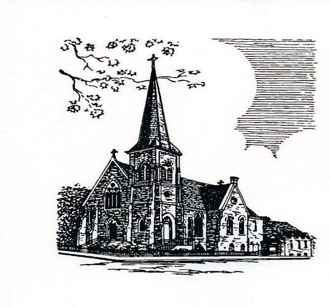  Christ Episcopal Church409 East High StreetSpringfield, Ohio 45505937-323-8651www.christspringfield.org